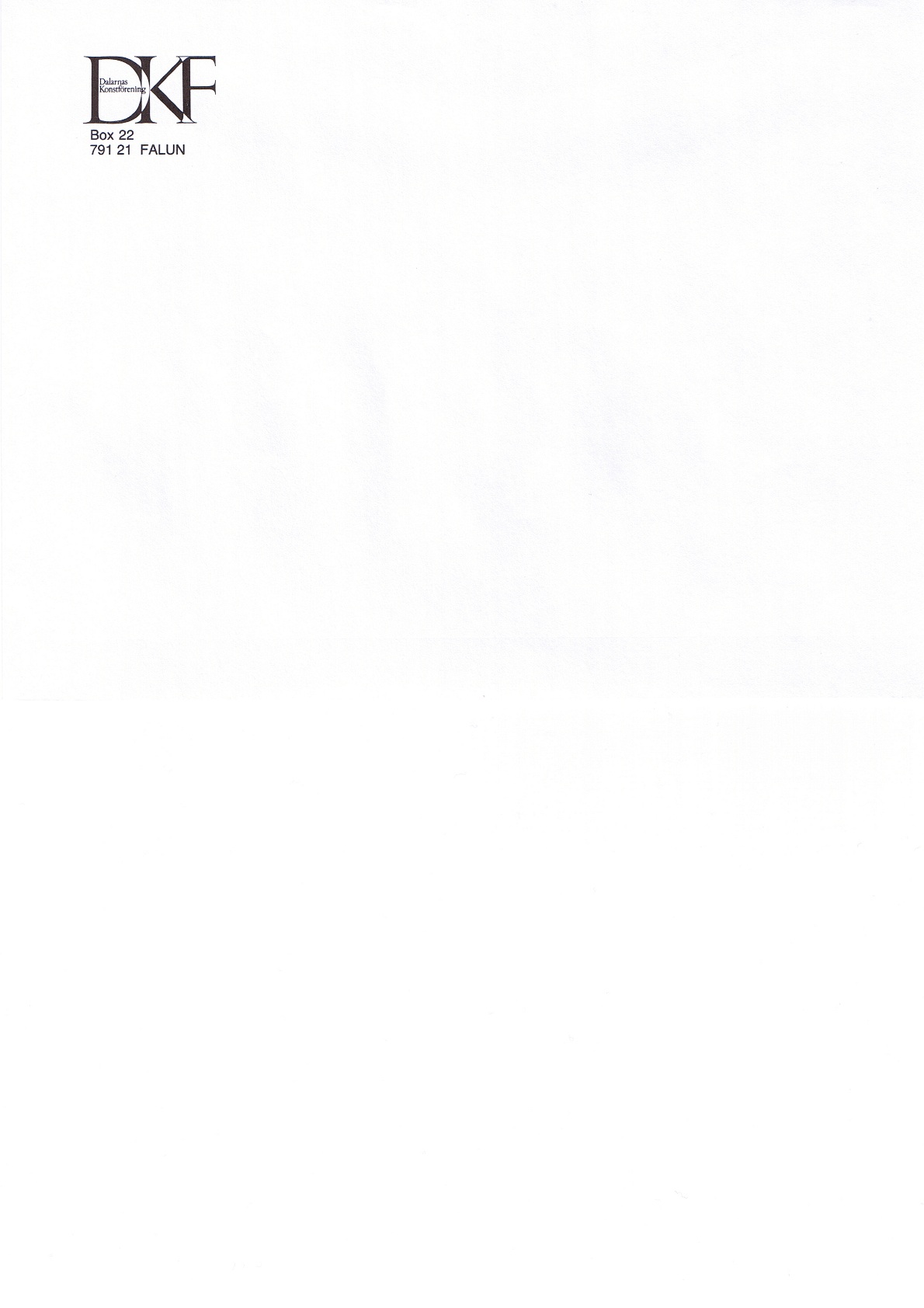 Dalarnas Konstförening (DKF)Verksamhetsplan 2023Föreningens syfte”Föreningens syfte är att i Dalarna väcka och stimulera intresse för konst och konstnärer, företrädesvis med anknytning till Dalarna.” (Ur stadgarna)VerksamhetAmbitionen med föreningens verksamhet är att både blicka bakåt, vara närvarande i det nutida konstlivet och spana mot framtiden. DKF:s program är öppna för alla. Årligen genomförs huvudsakligen, gärna i samverkan med andra aktörer, utställningar, besök hos konstnärer eller på utställningar, då vi om möjligt köper konst av de konstnärer vi besöker eller som ställer ut, föreläsningar, oftast av dalakonstnärer eller andra kulturellt verksamma i regionen, kortare och längre resor och så ser vi på offentlig konst. Sedan 1927 ger styrelsen en dalakonstnär uppdraget att utföra ett konstverk, som medlemmarna får. I samband med Höstmötet lottas inköpta konstverk ut bland medlemmarna.Styrelsen tar fortlöpande ansvar för föreningens tillgångar och söker ekonomiska bidrag i syfte att stärka föreningens verksamhet. Denna är i grunden beroende av medlemmarnas gemensamma engagemang.Verksamhetsplan 2023Vid tiden för Höstmötet är programmen för våren och hösten 2023 inte fastställda. Klart är att konstnären Lars G Holm kommer att göra årsgåvan och presentera sitt konstnärskap i samband med årsmötet. Höstmöte med föredrag och utlottning av konstverk genomförs som brukligt. Konstsalongen DalaKonst arrangeras i Konsthallen på Dalarnas museum i december 2023 – februari 2024 med galleristen och kreatören Omid Massali som utställningskommissarie. Som under den senaste DalaKonst år 2021 erbjuds möjlighet att även lämna in verk digitalt. I övrigt planeras visning av den offentliga konsten i det nya badhuset och i den nyanlagda Vasaparken i Falun, visning av konsten i Bergslagssalongerna i Falun, besök i Falu kommuns nya konstförråd tillsammans med kultursekreteraren, visning av den nya fasta keramikutställningen och den gedigna samlingen av samtidskonst i Länsmuseet Gävleborg i Gävle, en sommarutställning med verk av Yngve Svedlund i Envikens hembygdsgård i samverkan med Envikens hembygdsförening och en arkitektur- och konstresa utomlands under hösten. Ambitionen är att också arrangera besök hos en eller flera konstnärer i Dalarna samt besöka konstutställningar och andra evenemang i regionen och Stockholm.I övrigt fortsätter styrelsen att hålla kontakt med andra konstföreningar och konstnärsorganisationer i länet samt med Riksförbundet Sveriges konstföreningar och att arbeta bland annat med att göra samlingen av årsgåvor så komplett som möjligt och presentera den på hemsidan samt förbereda för föreningens 100-åsjubileum 2026. Styrelsen 2022-11-01